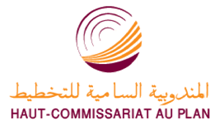 Appréciations des chefs d’entreprises pour le 4èmetrimestre 2017Secteur des Services marchands non financiers Au 4ème trimestre 2017, le taux d’utilisation des capacités de prestation des services marchands non financiers (TUC) se serait établi à 74%. L’activité du secteur aurait connu une baisse selon 44% des patrons et une hausse selon 40%. Cette évolution aurait été le résultat, d’une part, de la baisse d’activité enregistrée au niveau des branches des «Télécommunications» et des «Transports terrestres et transport par conduites» et, d’autre part, de la hausse d’activité enregistrée au niveau des branches des «Transports aériens» et de l’«Entreposage et services auxiliaires des transports».L’évolution de l’activité globale des services marchands non financiers aurait été accompagnée par une amélioration des prestations à l’étranger. Les carnets de commande du secteur sont jugés d’un niveau normal par 64% des patrons et supérieur à la normale par 24%. L’emploi aurait connu une stagnation selon 68% des chefs d’entreprises.Notons que 54% des entreprises auraient réalisé des dépenses d’investissement en 2017 destinées, principalement, au remplacement d’une partie du matériel et à l’extension de l’activité.Secteur du Commerce de grosAu 4ème trimestre 2017, les ventes du secteur du Commerce de gros sur le marché local auraient connu une hausse selon 46% des grossistes et une baisse selon 19% d’entre eux.Cette évolution serait principalement attribuable, d’une part, à la hausse des ventes enregistrée dans le «Commerce de gros de produits alimentaires, de boissons et de tabac», «Autres commerces de gros spécialisés» et, d’autre part, à la baisse des ventes enregistrée dans le «Commerce de gros de biens domestiques».Selon 78% des chefs d’entreprises du secteur, l’emploi aurait connu une stabilité.Les stocks de marchandises se seraient situés à un niveau normal selon 74% des grossistes et supérieur à la normale selon 15%.La tendance observée des prix de vente aurait affiché, selon 29% des chefs d’entreprises, une hausse et une baisse selon 13%. Anticipations des chefs d’entreprises pour le 1er trimestre 2018Secteur des Services marchands non financiersLes anticipations des chefs d'entreprises du secteur des services marchands non financiers, pour le 1er trimestre 2018, révèlent une stabilité de l’activité globale, selon 65% d’entre eux, et une hausse selon 19%.  Ces anticipations seraient dues, d’une part, à l’amélioration de l’activité de l’«Entreposage et services auxiliaires des transports» et des «Activités de location et location-bail » et, d’autre part, à la baisse de l’activité du «Transports aériens» et des «Activités d'architecture et d’ingénierie ; activités de contrôle et analyses techniques».65% des chefs d’entreprises anticipent une stabilité de la demande et 73% une stagnation des effectifs employés.Secteur du Commerce de grosLes anticipations de 64% des grossistes affichent une stabilité du volume global des ventes pour le 1er trimestre 2018 et une hausse selon 27%.Cette évolution serait principalement attribuable, d'une part, à la hausse des ventes dans le «Commerce de gros d'autres équipements industriels» et du «Commerce de gros non spécialisé» et, d'autre part, à la baisse des ventes dans le «Commerce de gros des biens domestiques». L’emploi connaîtrait une stabilité des effectifs selon 70% des grossistes.Les commandes prévues pour le 1er trimestre 2018 seraient d’un niveau normal selon 66% des chefs d’entreprises et inférieur à la normale selon 27%. 